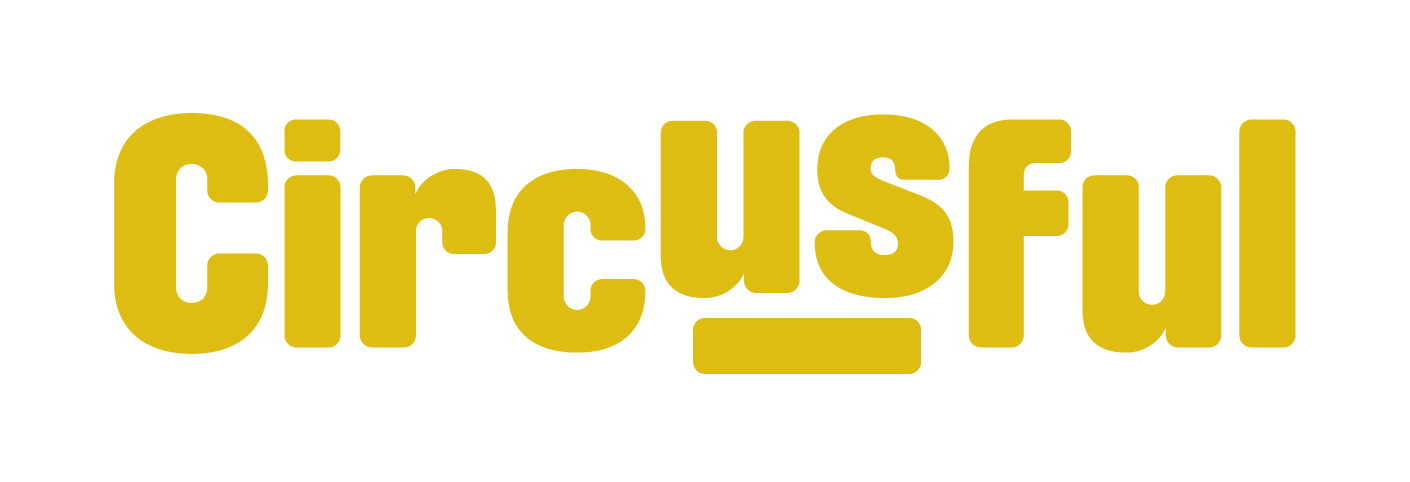 Summer Program 2022, for 2-18 year oldsHave a look at all the Itty Bitty and Youth circus classes we’re offering in July and August!We think there’s something to suit everyone, but places are limited and will be allocated on a first come first served basis. To reserve a spot for your young person, send an email to classes@circusful.org with their name and age and let us know which class they’d like to attend. If there’s a place available, we’ll email you with more information. If the class is already full, we’ll add their name to a reserve list and let you know if a place becomes available. Please note: Fees are payable at least 7 days in advance to secure their place.Firstly - Some new and exciting one-off specials!Acro Special with Hands Down Circus - for 12 to 18-year olds Learn acrobatics and pyramids with Belfast circus company Hands Down Circus. Try headstands, handstands, cartwheels, 2 highs, pyramids and more in this special 2-day course. Open to anyone with an active interest in acrobatics or some gymnastic experience, an open mind to working with new people and a willingness to try and push themselves and their skills in new directions.Film Project - for 12 to18-year oldsDo you want to create circus mayhem on screen with other young agents of chaos? Bring a packed lunch, circus skills and a bag full of circus tricks and explore circus on film with award winning circus artist turned film maker Ken Fanning from Tumble Circus.Unicycle games session - for 8 to18-year oldsCalling all Unicyclists - if you can ride a unicycle comfortably - join this session and enjoy learning some group games and formations - a special one-off opportunity!Itty Bitty Circus classesItty Bitty summer sessions - for 4 to 5-year oldsA chance for your little ones to have fun playing games while trying out some circus skills including juggling, acrobatics, balancing and more.Sign up for week 1, week 2 or both.    The fee for one session is £10Family Circus classes – For family groups of 2, 3 or 4 to learn together Experience the fun of circus in this class for children and their adults - open to all levels of ability. Try your hand at juggling, trapeze, tightwire and other skills, supported by our expert tutors. Suitable for ages 2-8 (older siblings are welcome) and their grown-ups! Register for 2 sessions in July, 2 sessions in August, or all 4 sessionsItty Bitty Circus Summer Schemes - for 5 to 7-year oldsTry your hand at all things circus - balancing, throwing, rolling, climbing. A week-long taster class for small circus stars in the making with lots of fun and games. Two weeks to choose from.    The fee for one week of classes is £65Youth Circus classesYouth Circus Summer Schemes - for 8 to 16-year-oldsRoll up, roll up - These fun filled summer circus classes are suitable for beginners and regular attenders alike - a chance to play, learn something new and practice your skills with friends. Two weeks to choose from.Serious Circus - for 14 to 18-year olds For those who are ready for more focused training - join us for 2 weeks of nonstop circusing! Everyone will do a mix of tumbling, juggling/ diabolo and aerial in the morning sessions, followed by group pyramids with options for more specialised skill time. Everyday there will be a choice of Chinese pole (week one), tightwire (week 2), aerial, handstands or chair balance, as well as alternating days of flexibility and performance work, with options of unicycle and a range of manipulation skills.Sign up for week 1, week 2 or both.    The fee for one week of Serious Circus is £150Circus Re-boot – for 16 to 25-year oldsFor current and ex Youth Circus members. Come and rekindle your love for circus, push yourself to new limits or just learn something new! This 16-25’s class will deal with a variety of skills, from all things manipulation, to floor acrobatics, handstands and aerial. You’ll leave with sore arms and a glow of self-satisfaction, guaranteed!Come to one class or come to all!    The fee for this class is £12 per sessionTuesday 16th and Wednesday 17th August2pm – 5pm The fee for this course is £35Monday 8th – Friday 12th August10.30am -4pm dailyThe fee for this week-long project is £90Monday 15th August10.30am -12pm The fee for this class is £10Time:Week 1Saturday 30th JulyFrom 10am to 11.30amWeek 2Saturday 6th AugustFrom 10am to 11.30amTime:Fee for 2 sessionsJuly sessionsSaturday 16th and 23rd JulyFrom 10am to11.30am1 adult and 1 child 	  £36.001 adult and 2 children   £44.002 adults and 1 child 	  £48.002 adults and 2 children  £54.00Please note: Children must be accompanied by at least 1 adultAugust sessionsSaturday 13th and 20th AugustFrom 10am to11.30am1 adult and 1 child 	  £36.001 adult and 2 children   £44.002 adults and 1 child 	  £48.002 adults and 2 children  £54.00Please note: Children must be accompanied by at least 1 adultTime:Week 1Monday 1st – Friday 5th AugustFrom 9.30am to 11am dailyWeek 2Monday 22nd – Friday 26th AugustFrom 9.30am to 11am dailyAge groupTime:Fee for 1 weekWeek 1Monday 1st – Friday 5th August8-12 yearsFrom 11.30am - 3pm daily (with a short break for lunch) £9013-16 yearsFrom 3.30pm – 6pm daily£75Week 2Monday 22nd – Friday 26th August8-12 yearsFrom 11.30am - 3pm daily (with a short break for lunch) £9013-16 yearsFrom 3.30pm – 6pm daily£75Time:Week 1Monday 18th – Friday 22nd JulyFrom 10am to 5pm dailyWeek 2Monday 25th – Friday 29th JulyFrom 10am to 5pm daily5 classes in AugustTuesday 2nd, 9th, 16th, 23rd and 30th 6.30pm to 8.30pm